2023年研究生复试体检安排研究生院  校医院2023年3月23日研究生复试体检前一天学生必须扫下面二维码填写个人信息，为了抽血化验采集个人信息方便。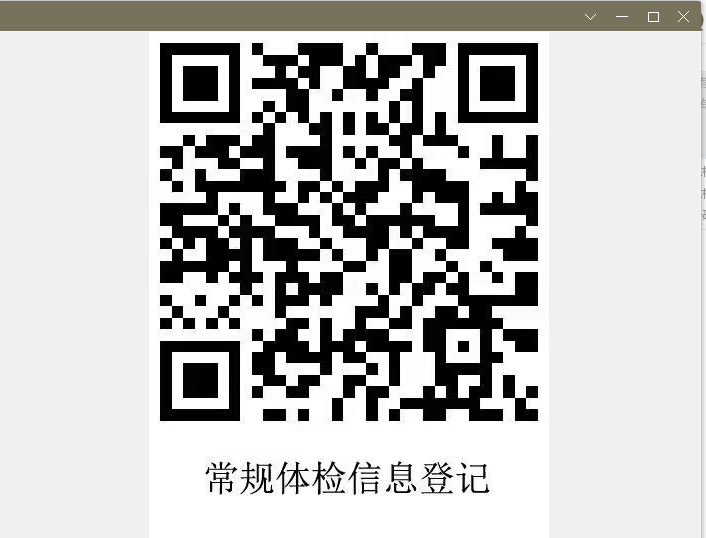 体检时间学  院体检人数当天小计3月28日上午（周二）经管学院2003403月28日下午（周二）林学院1403403月29日（周三）园艺学院+人文112+1002123月30日（周四）食品学院+园林+葡酒137+100+282653月31日上午（周五）水保所+农学院 80+1433883月31日下午（周五）水建+化药135+303884月1日上午（周六）资环学院2202204月3日上午（周一）语言文化+生命+马院26+180+193514月3日下午（周一）农学院1263514月4日上午（周二）动医+植保150+1304904月4日下午（周二）园艺学院2104904月6日（周四）理学院1001004月7日（周五）信息学院43434月10日（周一）信息学院+资环+化药+林学院+草业137+16+80+15+563044月11日（周二）机电+园林+葡酒127+100+602874月12日（周三）水建学院31314月13日（周四）生命学院2020合计3051